2023 Cameroon Holidays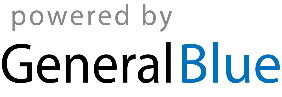 Cameroon 2023 CalendarCameroon 2023 CalendarCameroon 2023 CalendarCameroon 2023 CalendarCameroon 2023 CalendarCameroon 2023 CalendarCameroon 2023 CalendarCameroon 2023 CalendarCameroon 2023 CalendarCameroon 2023 CalendarCameroon 2023 CalendarCameroon 2023 CalendarCameroon 2023 CalendarCameroon 2023 CalendarCameroon 2023 CalendarCameroon 2023 CalendarCameroon 2023 CalendarCameroon 2023 CalendarCameroon 2023 CalendarCameroon 2023 CalendarCameroon 2023 CalendarCameroon 2023 CalendarCameroon 2023 CalendarJanuaryJanuaryJanuaryJanuaryJanuaryJanuaryJanuaryFebruaryFebruaryFebruaryFebruaryFebruaryFebruaryFebruaryMarchMarchMarchMarchMarchMarchMarchSuMoTuWeThFrSaSuMoTuWeThFrSaSuMoTuWeThFrSa123456712341234891011121314567891011567891011151617181920211213141516171812131415161718222324252627281920212223242519202122232425293031262728262728293031AprilAprilAprilAprilAprilAprilAprilMayMayMayMayMayMayMayJuneJuneJuneJuneJuneJuneJuneSuMoTuWeThFrSaSuMoTuWeThFrSaSuMoTuWeThFrSa11234561232345678789101112134567891091011121314151415161718192011121314151617161718192021222122232425262718192021222324232425262728292829303125262728293030JulyJulyJulyJulyJulyJulyJulyAugustAugustAugustAugustAugustAugustAugustSeptemberSeptemberSeptemberSeptemberSeptemberSeptemberSeptemberSuMoTuWeThFrSaSuMoTuWeThFrSaSuMoTuWeThFrSa1123451223456786789101112345678991011121314151314151617181910111213141516161718192021222021222324252617181920212223232425262728292728293031242526272829303031OctoberOctoberOctoberOctoberOctoberOctoberOctoberNovemberNovemberNovemberNovemberNovemberNovemberNovemberDecemberDecemberDecemberDecemberDecemberDecemberDecemberSuMoTuWeThFrSaSuMoTuWeThFrSaSuMoTuWeThFrSa1234567123412891011121314567891011345678915161718192021121314151617181011121314151622232425262728192021222324251718192021222329303126272829302425262728293031Jan 1	New Year’s DayFeb 11	Youth DayApr 7	Good FridayApr 21	End of Ramadan (Eid al-Fitr)May 1	Labour DayMay 18	Ascension DayMay 20	National DayJun 28	Feast of the Sacrifice (Eid al-Adha)Aug 15	AssumptionDec 25	Christmas Day